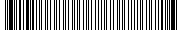 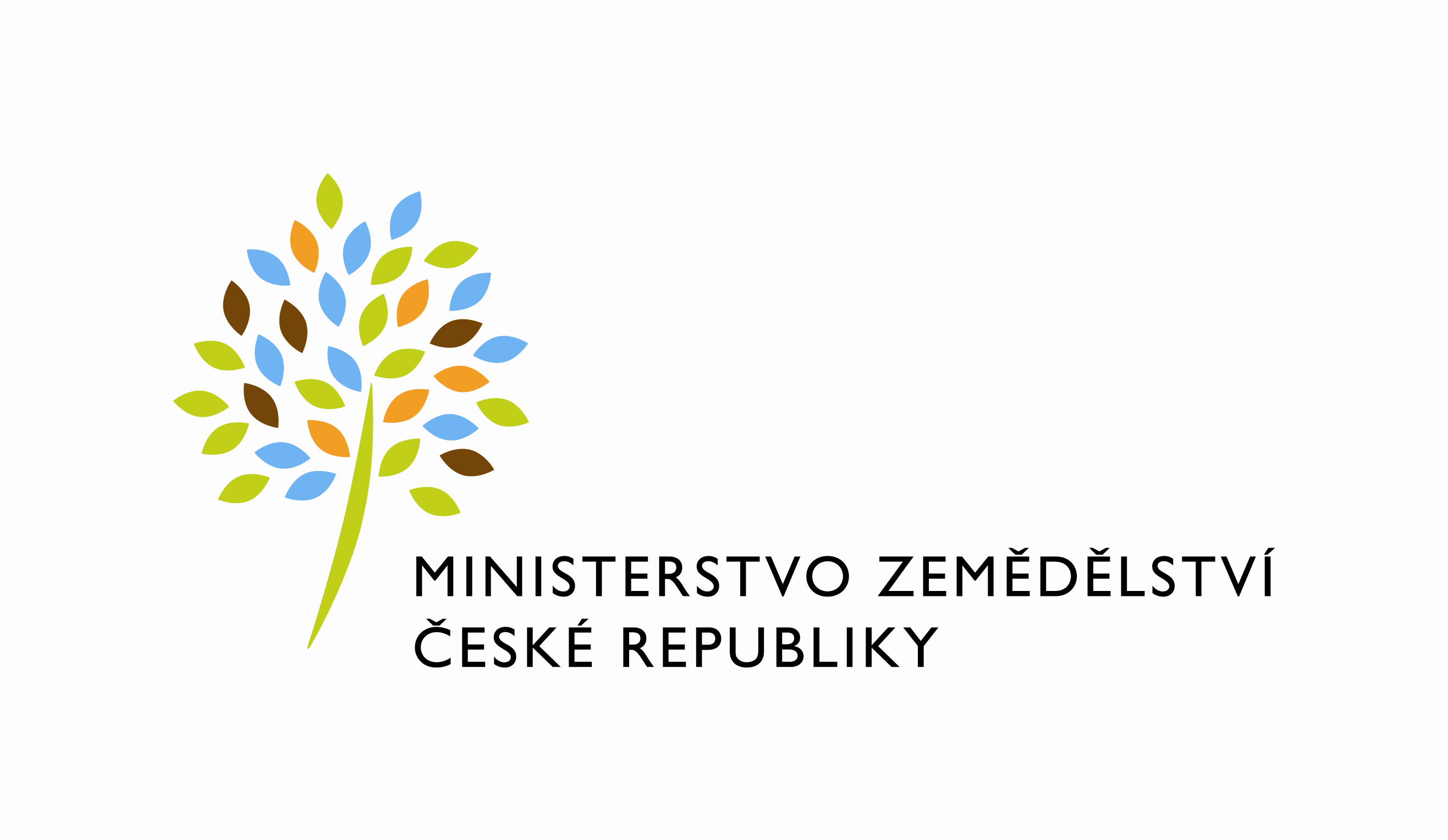 adresa: Těšnov 65/17, Nové Město, 110 00 Praha 1DATUM: 23. 9. 2021Prodloužení termínu dodání: 565 PZ_PRAIS_II_2020_SR_RCH- dodat_poz_k certifikaci chmele(Z29928) Vážený pane xxx,oznamujeme Vám tímto prodloužení dodání termínu objednávky č. 4500135987 k 565 PZ_PRAIS_II_2020_SR_Úpravy_registru_chmelnic_dodatečné_požadavky_k_certifikaci_chmeleNový termín je stanoven: do 30.11.2021Zdůvodnění: Zadání PZ a jeho dílčí části byly průběžně plněny a jsou nasazeny na testovacím prostředí. Nyní se vyskytly dodatečné požadavky rozšiřující původní zadání a na tyto dodatečné požadavky potřebujeme delší čas pro realizaci a testování.S pozdravemPřílohy:útvar: Odbor informačních a komunikačních technologiíČíslo útvaru: 11150VÁŠ DOPIS ZN.:	 ZE DNE:	 SPISOVÁ ZN.:	 MZE-45060/2021-11152NAŠE ČJ.:	 MZE-54909/2021-11152VYŘIZUJE:	David NeužilTelefon:	221812012E-MAIL:	David.Neuzil@mze.czID DS: 	yphaax8O2 IT Services s.r.o.VáženýxxxZa Brumlovkou 266/2Michle140 00 Praha 4%%%el_podpis%%%Ing. Oleg Blaškoředitel odboruOtisk úředního razítka